แบบรายงานผลการดำเนินแผนงาน/โครงการ/กิจกรรมที่ได้รับงบประมาณสนับสนุนจากกองทุนหลักประกันสุขภาพ(สำหรับผู้เสนอแผนงาน/โครงการ/กิจกรรม ลงรายละเอียดเมื่อเสร็จสิ้นการดำเนินงาน)ชื่อแผนงาน/โครงการ/กิจกรรมโครงการป้องกันและควบคุม โรคมือเท้าปาก ปี ๒๕๖1๑. ผลการดำเนินงาน	๑ . ศูนย์พัฒนาเด็กเล็กและโรงเรียนในพื้นที่มีการเฝ้าระวัง  โรคมือ เท้า ปาก และโรคติดต่อในระบบทางเดินอาหารอย่างต่อเนื่อง ตรวจคัดกรองโรคเด็กประจำวันทุกวัน           ๒. อัตราป่วยด้วยโรคมือเท้าปาก ไม่เกิน  ๕0  ต่อแสนประชากร                ผลงาน  ๓๒.๙๑ ต่อแสนประชากร  ลดลง ไม่มีการระบาด	๓. ประชาชนได้รับการเรียนรู้จากการรณรงค์  จำนวน  1๖0 คน มีความรู้เพิ่มขึ้น ร้อยละ  100๒. ผลสัมฤทธิ์ตามวัตถุประสงค์/ตัวชี้วัดบรรลุตามวัตถุประสงค์ของโครงการ	ไม่บรรลุตามวัตถุประสงค์ของโครงการ เพราะ๓. การเบิกจ่ายงบประมาณ	งบประมาณที่ได้รับการอนุมัติ	๒๐,๐๐๐ บาท	งบประมาณเบิกจ่ายจริง		๒๐,๐๐๐ บาท   คิดเป็น   ร้อยละ  ๑๐๐	งบประมาณเหลือส่งคืนกองทุนฯ	................บาท   คิดเป็น   ร้อยละ    -๔. ปัญหา/อุปสรรคในการดำเนินงาน	      ไม่มีมี		ปัญหา/อุปสรรค ยังขาดการประชาสัมพันธ์อย่างต่อเนื่อง ในช่วงการฤดูการระบาดของโรค และช่วงการระบาดของโรค		แนวทางการแก้ไขควรให้ผู้นำชุมชน/เครือข่ายสุขภาพ อสม.และทีม SRRT ภาคีเครือข่ายในพื้นที่ในแต่ละหมู่บ้าน ประชาสัมพันธ์ ออกผ่านทางหอกระจายข่าวประจำหมู่บ้านทุกวันลงชื่อ..............................................................ผู้รายงาน                                          ( นางอุไรพงค์จันทร์เสถียร)                                ประธานชมรมอาสาสมัครสาธารณสุขโรงพยาบาลส่งเสริมสุขภาพตำบลบ้านโคกชะงาย              วันที่  ๓๑  กรกฎาคม  ๒๕๖๑ภาพกิจกรรมโครงการป้องกันและควบคุม โรคมือเท้าปาก ปี ๒๕๖1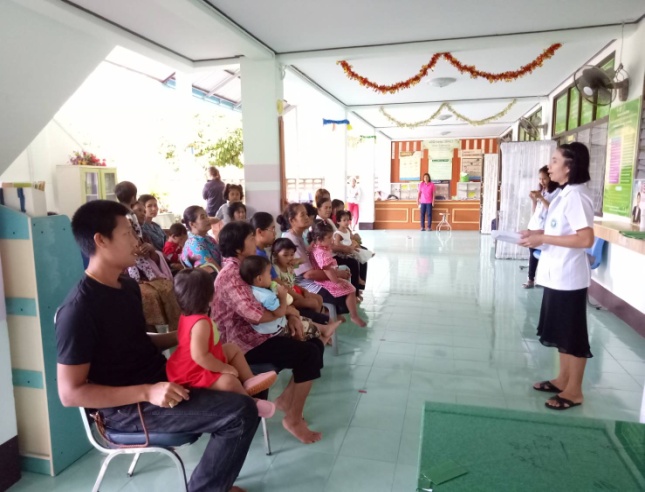 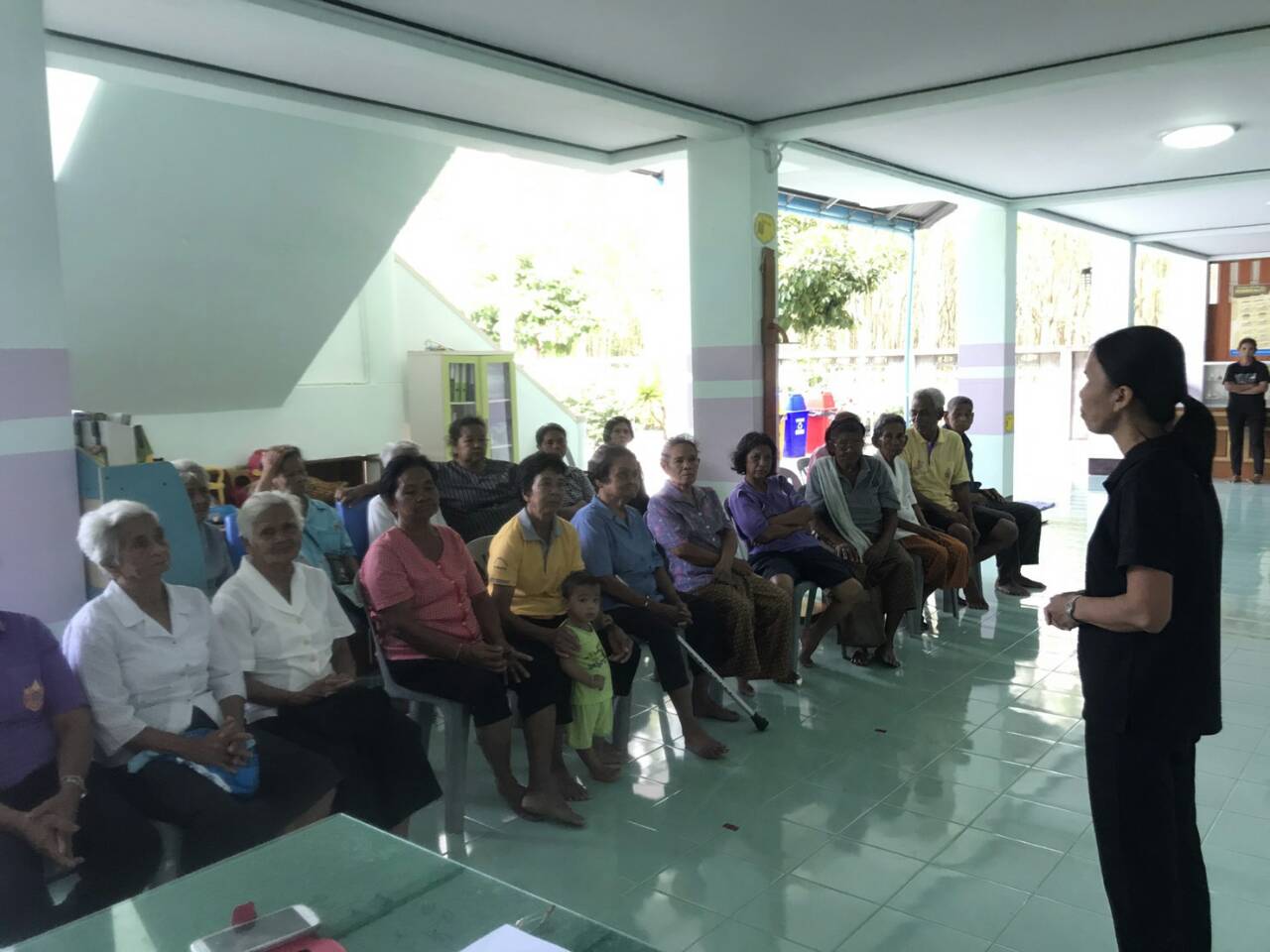 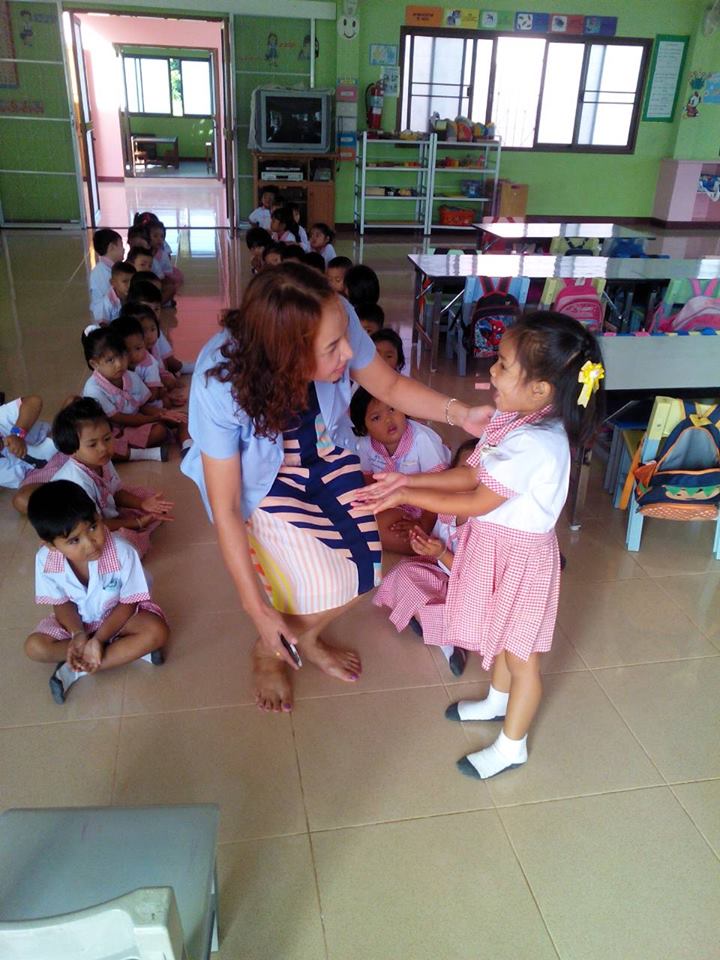 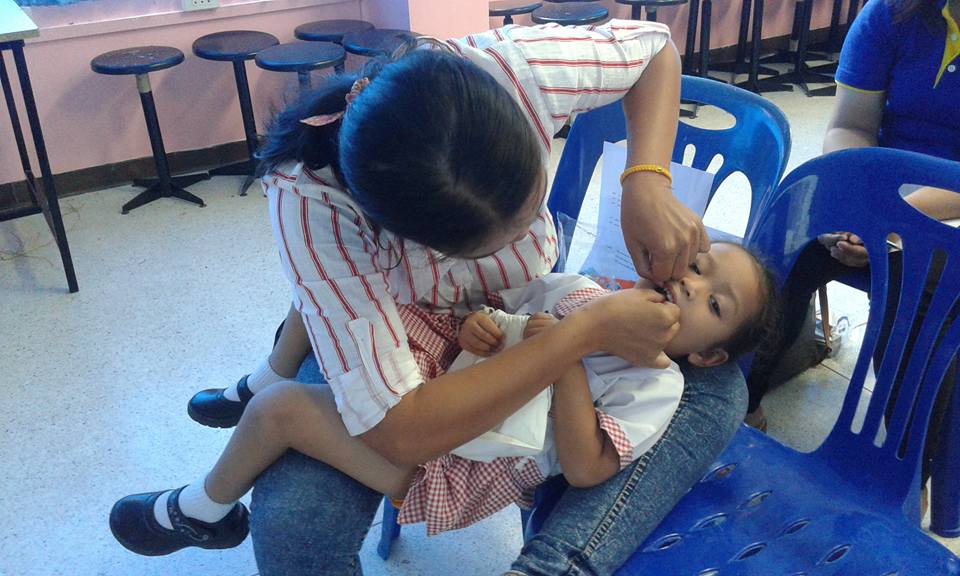 